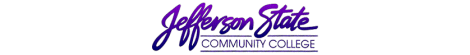 Goal Progress ReportGoal Progress ReportProgram:One-Stop Career CenterReport period:Report period:2021-20222021-2022GoalsRequest & Justification/ResourcesGoal ProgressStrategies Implemented & Follow-upJefferson State will promote access to career exploration and job placement resources for students served at the College’s four locations. Continued funding to support computer equipment and print resources to allow students to access career exploration and job placement resources.The Career Center received computing device upgrades allowing job seekers to print, scan, copy, and email information related to job placement. The Career Center Coordinator continued to regularly update virtual and hard copy job boards. Links to free interest inventories by EMSICC and the Strong Interest Inventory continue to be available.The Career Center Staff continued to provide individual and group career services in person and online. The Career Center Coordinator was trained to teach Ready to Work MAPS (an expansion of Ready to Work), as well as administer WorkKeys to further assist with career exploration. Jefferson State will promote the achievement of employment for students and community members. Continued funding to support computer equipment and print resources to allow students to access career exploration and job placement resources. The Career Center continued to update employment opportunities and post this information online and in hard copy format.  A total of 247 employers utilized the Career Center. Additionally, 5,583 individuals were served in the Career Center with 7.469 services provided overall.Career Center staff continued to follow up with students and community members to track employment data. This data is forwarded to the College’s IE Department and Workforce Education. Career Center staff utilizes its partnership with the State Department of Labor to regularly reach out to local employers. Career Center Staff encourages job seekers to utilize AE services for skills upgrades. This allows further tracking of employment data due to an AE and ALDOL Data Share Agreement. WIOA referrals are still provided by the onsite ALDOL Rep.  One onsite and two remote Career Fairs were conducted to assist students and the community with employment.  Submission date: November 10, 2022Submission date: November 10, 2022Submitted by: Tamara PayneSubmitted by: Tamara Payne